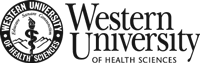 Request for Vendor Set-up in BannerAugust 26, 2019Requesting Department / Contact Name:Company Name (as appears on invoices):Physical Address (for ordering):Remittance Address:Phone Number:Fax Number:E-mail Address:Customer Service Point of Contact:Company Accepts Purchase Orders:Special instructions: